HOURS: 5:30 PM – 7:30 PMMONDAY OCTOBER 31, 2022LIGHTED DOORWAYS - PLEASE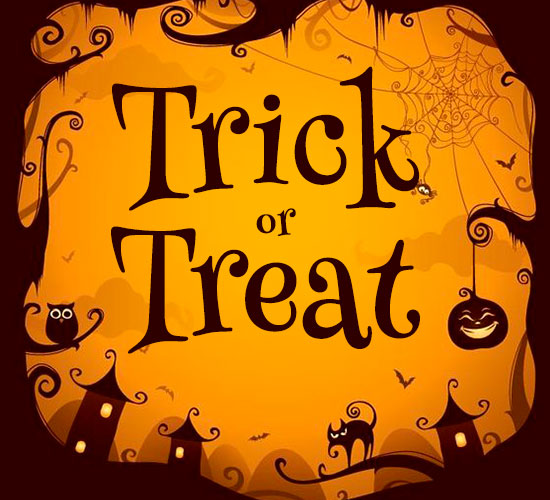 